السيرة الذاتية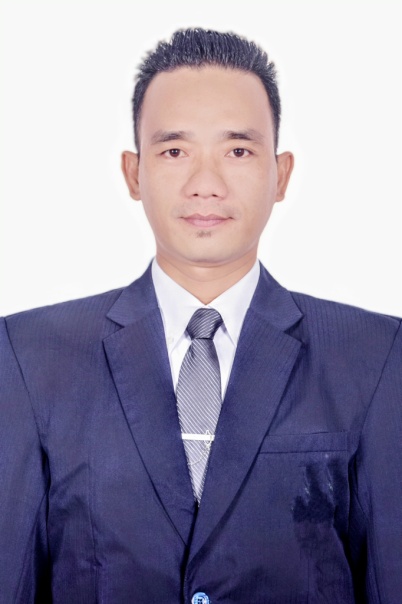 الاسم الكامل : محمد سيف اللهمكان وتاريخ الميلاد :فالمبانج،١۲ديسمبر ١٩٨٥عنوان المنزل :شارع ماتجان هادي مليوا الشرقية مترو لمبونجرقم هاتف المنزل :-رقم الجوال:/ 085789933551٠٨٥٧٨٩٩۳۳٥٥١البريد الالكتروني الشخصيmuhammadsyaifullah121285@gmail.com: بيانات الدراسة الجامعيةمرحلة البكلاريوس جامعة جوري سيوا الإسلامية الحكومية مترو لمبونجكلية التربية تخصص تعليم اللغة العربية٢٠١١المرحلة الماجستير جامعة سونن كليجغا الإسلامية الحكوميةيغياكرتاكلية دراسة العليا تخصص تعليم اللغة العربية ٢٠١۳المرحلة الدكتوراه جامعة مولا نا مالك إبراهيم الإسلامية مالانجكلية الدراسة العليا تخصص تعليم اللغة العربية٢٠٢٠